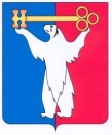 «____» _______  2023                                                                                          № _____ О внесении изменений в решение Городского Совета от 19.12.2005 № 59-834 «Об утверждении Положения о собственности и реализации прав собственника муниципального образования город Норильск»В целях приведения в соответствие с Федеральным законом 06.10.2003 № 131-ФЗ «Об общих принципах организации местного самоуправления в Российской Федерации», руководствуясь Уставом городского округа город Норильск Красноярского края, Городской Совет, РЕШИЛ:1. Внести в Положение о собственности и реализации прав собственника муниципального образования город Норильск, утвержденное решением Городского Совета от 19.12.2005 № 59-834 (далее - Положение), следующие изменения:1.1. Пункт 3.3.6 Положения изложить в следующей редакции:«3.3.6. Принимает решения о согласовании (одобрении) передачи недвижимого имущества муниципальной собственности в федеральную собственность или государственную собственность Красноярского края (далее – собственность края), о согласовании (одобрении) приема в муниципальную собственность федерального недвижимого имущества, в том числе военного недвижимого имущества, или недвижимого имущества государственной собственности Красноярского края (далее – краевое имущество); утверждает перечни муниципального недвижимого имущества, согласованного (одобренного) для передачи в федеральную собственность или собственность края, перечни федерального или краевого недвижимого имущества (за исключением случаев передачи краевого недвижимого имущества, созданного или приобретенного в процессе реализации целевых программ, государственных программ, передача которого в муниципальную собственность предусмотрена правовым актом об утверждении целевой программы, государственной программы), согласованного (одобренного) для приема в муниципальную собственность.».1.2. В пункте 3.4.2 Положения:1.2.1. После слов «находящегося в собственности муниципального образования город Норильск» дополнить словами «(за исключением случаев безвозмездной передачи недвижимого муниципального имущества на иной уровень публичной собственности и приема в муниципальную собственность недвижимого имущества с иного уровня публичной собственности)».1.2.2. Дополнить абзацем вторым следующего содержания:«Принимает решения о согласовании (одобрении) передачи движимого имущества муниципальной собственности в федеральную собственность или собственность края, о согласовании (одобрении) приема в муниципальную собственность федерального движимого имущества или движимого краевого имущества; утверждает перечни муниципального движимого имущества, согласованного (одобренного) для передачи в федеральную собственность или собственность края, перечни федерального или краевого движимого имущества (за исключением случаев передачи краевого движимого имущества, созданного или приобретенного в процессе реализации целевых программ, государственных программ, передача которого в муниципальную собственность предусмотрена правовым актом об утверждении целевой программы, государственной программы), согласованного (одобренного) для приема в муниципальную собственность.».1.3. Пункты 3.9.1.35 Положения изложить в следующей редакции:«3.9.1.35. Подготовка (в том числе получение заключений, справок, иных документов, необходимых для направления предложений о передаче движимого и недвижимого имущества муниципальной собственности в федеральную собственность или собственность края, для приема в муниципальную собственность движимого и недвижимого федерального имущества, в том числе военного недвижимого имущества, или краевого имущества (далее – передача имущества на иной уровень публичной собственности); обоснование необходимости передачи имущества в муниципальную собственность и возможности его содержания за счет средств местного бюджета и пр.), подписание и направление в уполномоченные органы предложений о передаче имущества на иной уровень публичной собственности в порядке, установленном действующим законодательством; подписание актов приема - передачи имущества на иной уровень публичной собственности.».1.4. Пункт 3.9.1.36, 3.9.1.37 Положения исключить.2. Контроль исполнения настоящего Решения возложить на председателя постоянной комиссии Городского Совета по бюджету и собственности Цюпко В.В.3. Настоящее Решение вступает в силу через десять дней со дня опубликования в газете «Заполярная правда».Председатель Городского Совета                                             Глава города Норильска                                                                                                                               А.А. Пестряков                                                                Д.В. КарасевРОССИЙСКАЯ ФЕДЕРАЦИЯКРАСНОЯРСКИЙ КРАЙНОРИЛЬСКИЙ ГОРОДСКОЙ СОВЕТ ДЕПУТАТОВР Е Ш Е Н И Е